Friday 5th March 2021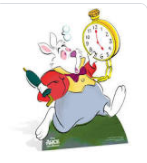 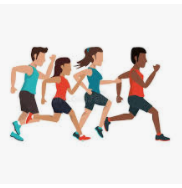 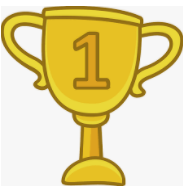 